                 КАРАР                                                                ПОСТАНОВЛЕНИЕ           27 октябрь  2021й.                         № 47                   27 октября  2021г.О присвоении адреса объекту капитального строительства      В соответствии с Федеральным законом от 22.12.2014 г. №447 – ФЗ «О внесении изменений в Федеральный закон «О государственном кадастре недвижимости» и отдельные законодательные акты Российской Федерации» . Федеральным законом от 06 октября 2003 года « 131 – ФЗ «Об общих принципах организации местного самоуправления в Российской Федерации» , в целях упорядочения номеров объектам капитального строительства сельского поселения Трунтаишевский сельсовет постановляю:- объекту   капитального строительства (индивидуальный жилой дом) находящемуся на земельном участке с кадастровым номером 02:02:080403:144    присвоить почтовый адрес:        452113, Республика Башкортостан,  Альшеевский район, с.Трунтаишево, переулок Речной,   д.12          Глава сельского поселения                           А.С.ГареевБАШҠОРТОСТАН  РЕСПУБЛИКАҺЫӘЛШӘЙ РАЙОНЫМУНИЦИПАЛЬ РАЙОНЫНЫҢТОРОНТАЙЫШ АУЫЛ СОВЕТЫАУЫЛ БИЛӘМӘҺЕХАКИМИӘТЕ(БАШҠОРТОСТАН РЕСПУБЛИКАҺЫӘЛШӘЙ РАЙОНЫТОРОНТАЙЫШ  АУЫЛ СОВЕТЫ)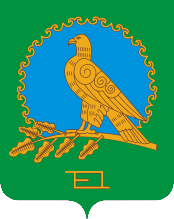               АДМИНИСТРАЦИЯСЕЛЬСКОГО ПОСЕЛЕНИЯТРУНТАИШЕВСКИЙ СЕЛЬСОВЕТМУНИЦИПАЛЬНОГО РАЙОНААЛЬШЕЕВСКИЙ РАЙОНРЕСПУБЛИКИ БАШКОРТОСТАН(ТРУНТАИШЕВСКИЙ СЕЛЬСОВЕТАЛЬШЕЕВСКОГО  РАЙОНАРЕСПУБЛИКИ БАШКОРТОСТАН)